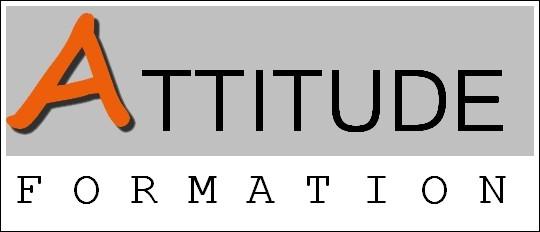 Le MansLieu de la formation : CITAVOX – Technopole Université – 28 Rue Xavier BICHAT – 72000 Le MANSNom de l’entreprise : ................................................................................................................................................Adresse : ....................................................................................................................................................................CP : ................................. Ville : ................................................................................................................................Nom prénom de l’interlocuteur	: ..............................................................................................................................Mail : .........................................................................................................................................................................Téléphone : ...............................................................................................................................................................N° SIRET : ............................................................................Subrogation OPCO :   Oui        NonNom et adresse de L’OPCO :……………………………………………………………………………………………………………………………….…………………………………………………………………………………………………………………………………………………………………………..Merci d’envoyer ce bulletin à trottier.laurence@attitude-formation.fr Tél : 06.33.70.11.43Attitude formation prendra contact avec vous dès réception de ce bulletinAF-BI-V1 (13/01/2020)NomPrénomFormationDatesObservations/PrécisionEX : DUPONDJeanMac SST23 septembre 2014INITIALE EN janvier 2012